Hinweise zu Verwendung: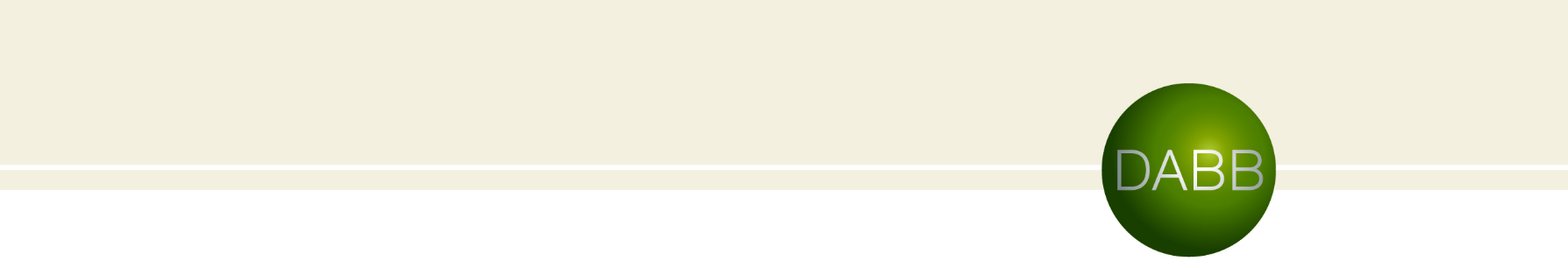 Der anliegende Mustertext/Leitfaden soll Anregungen und Informationen zur Lösung typischer rechtlicher Fragen des Alltags bieten.Er wurde erstellt/geprüft von Rechtsanwälten der DABB Rechtsanwaltsgesellschaft mbH, Amalienstr. 24, 80333 München (www.dabb.de).Die Mustertexte wurden anhand typischer Fallbeispiele des Alltags entwickelt.Mustertexte können dem Verwender die Eigenverantwortung bei der Ausfertigung eines individuell passenden Textes nicht abnehmen. Die Mustertexte sind nach bestem Wissen gefertigt, jedoch kann keine Gewähr für Vollständigkeit, Richtigkeit und Geeignetheit für den Einzelfall übernommen werden. In rechtlich schwierigen Themenbereichen, beispielsweise einem arbeitsrechtlichen Aufhebungsvertrag, empfiehlt es sich, einen anwaltlichen Berater hinzuziehen.Name, Adresse DatumAn		 (Behörde)Betreff: Ihre AnfrageSehr geehrte Damen und Herren,zu Ihrer Anfrage erteile ich wie folgt Auskunft:Einkünfte im Jahr _____:Mit freundlichen GrüßenUnterschriftHinweis:Erklärungen zu sonstigen Einkünften/Abzügen können, wenn sie nicht einem der oben genannten Punkte zuzuordnen sind, auf einem gesonderten Blatt beigefügt werden.  aus ErwerbstätigkeitBruttolohnsteuerliche AbzügeSozialversicherungsabgabenNettolohn (bei Nichtselbständigen inkl. Urlaubs- und Weihnachtsgeld, 13. Monatsgehalt und sonstige Lohnposten) ___ EUR___ EUR___ EUR___ EURaus Kapital (Zinseinnahmen)(Kto.-Nr. ... Bank ...)über Vermögen am 31.12....aus Beteiligungen an Personen-/Kapitalgesellschaften(Gewinnausschüttungen)___ EUR___EURweitere Einnahmen:aus Vermietung/Verpachtungaus Renten (auch private Renten/Schadensrenten usw.)sonstige Einnahmen (Schmerzensgeld, Spielgewinne…) bitte Grund anführen:___________________________________________________________________________________________________________________________________________________EUR___EUR___EURAktiva Sparkonto(Kto.-Nr. ... Bank ...)___ EURWohnkosten (Wohnvorteile, wie etwa unentgeltliches Wohnen, werden einnahmenerhöhend gewertet!)___EURPassivaBAföG-Darlehen (Restschuld)Zins-/Tilgungsleistungen für sonstige KrediteZahlungen auf sonstige Schulden: Bitte Grund anführen:___________________________________________________________________________________________________ EUR___ EUR___EURAnderweitige Unterhaltsverpflichtungen. Bitte anführen, an wen diese zu zahlen sind:___________________________________________________________________________________________________EURAußergewöhnliche Belastungen (aufgrund von Krankheit, besonderen berufsbedingten Aufwendungen o.ä., bei Nichtselbständigen Beiträge zu Berufsunfähigkeitsversicherung, Riesterrente. Bei Selbständigen auch Kosten der Kranken- und Altersvorsorge): bitte Grund anführen: ___________________________________________________________________________________________________________________________________________________________________________________________________EUR